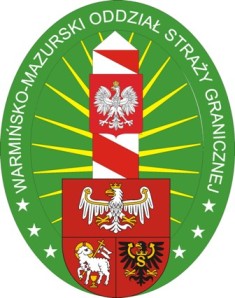 WARMIŃSKO – MAZURSKI		ODDZIAŁ STRAŻY GRANICZNEJ		im. gen. bryg. Stefana Pasławskiegoul. Gen. Władysława Sikorskiego 7811 – 400 Kętrzyntel. (89) 750 30 02e-mail:  sbion.wtiz.wm@strazgraniczna.pl										Egz. pojedynczyZAPROSZENIE DO SKŁADANIA OFERTna wykonanie robót budowlanych w ramach zadania pn. „Budowa przyłączy kanalizacji sanitarnej i wodociągowej dla kojców dla psów służbowych w PSG w m. Gołdap”W związku z prowadzonym postępowaniem o udzielenie zamówienia o wartości szacunkowej poniżej 130.000 PLN zapraszam Państwa do złożenia oferty na wykonanie robót budowlanych w zakresie budowy przyłączy wod-kan na terenie Placówki Straży Granicznej w Gołdapi.Zamówienie zwolnione jest ze stosowania ustawy Prawo zamówień publicznych na podstawie art. 2 ust 1 pkt 1 ustawy z dnia 11 września 2019 r. - Prawo zamówień publicznych (tj. Dz. U. z 2022 r. poz. 1710).Wypełniony formularz ofertowy należy:przesłać na pocztę email sbion.wtiz.wmosg@strazgraniczna.pl bądź dostarczyć osobiście do siedziby Warmińsko - Mazurskiego Oddziału Straży Granicznej w Kętrzynie przy ul. Gen. Władysława Sikorskiego 78 do dnia 20 marca 2023 r.  z dopiskiem:„WOD-KAN KOJCE – PSG GOŁDAP – OFERTA”Informacje dotyczące przedmiotu zamówienia.Przedmiotem zamówienia jest wykonanie robót budowlanych których zakres opisany jest w załączniku nr 1 – Opis Przedmiotu Zamówienia.Na potrzeby przygotowania oferty zamawiający umożliwi Wykonawcy dokonanie wizji lokalnej terenu i dokonania koniecznych prac pomiarowych, po uprzednim uzgodnieniu terminu.Warmińsko-Mazurski Oddział Straży Granicznej zastrzega sobie prawo przed podpisaniem umowy do odstąpienia od realizacji zadania bez podania przyczyny, a także modyfikacji lub ograniczenia zakresu prac. III	Termin realizacji przedmiotu zamówienia: 45 dni od daty zawarcia umowy. Realizacja zamówienia planowana jest w okresie maj – sierpień 2023 r.IV	Do kontaktu z wykonawcami upoważnieni są : Wiesław Banach - tel. 89 750 36 69 oraz kpt. SG Dariusz Trypucki – tel. 89 750 31 99 lub 797 337 411V.	Sposób obliczenia ceny i kryterium wyboru najkorzystniejszej oferty.Należy podać łączną cenę brutto zgodnie z załączonym formularzem cenowym. Podana cena jest ceną ryczałtową, obejmuje wszystkie koszty związane z wykonaniem zamówienia. Za najkorzystniejszą z ofert Zamawiający uzna ofertę o najniższej cenie brutto.VI.	W niniejszym postępowaniu mają zastosowanie zapisy art. 7 ust. 9 ustawy z dnia 13 kwietnia 2022 r. o szczególnych rozwiązaniach w zakresie przeciwdziałania wspieraniu agresji na Ukrainę oraz służących ochronie bezpieczeństwa narodowego VII.	Wymagane dokumenty załączone do oferty:Formularz ofertowy.Aktualny odpis właściwego rejestru lub z centralnej ewidencji i informacji o działalności gospodarczej, jeżeli odrębne przepisy wymagają takiego wpisu.Uzupełniony i podpisany projekt umowy.Podpisana klauzula informacyjna.Załączniki: Załącznik nr 1 – Opis Przedmiotu Zamówienia Załącznik nr 2 – Projekt umowy Załącznik nr 3 – Formularz Ofertowy Załącznik  nr 4 – Klauzula informacyjnaKierownikSekcji Budownictwa i Obsługi NieruchomościWydziału Techniki i Zaopatrzenia Warmińsko - Mazurskiego OddziałuStraży GranicznejWykonano w pojedynczym egzemplarzu (wysłano wg rozdzielnika) -po nadaniu a/aWykonał: D. Trypucki (tel. 89 750 31 33)Dnia. 03.03.2023 r